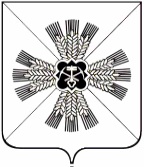 КЕМЕРОВСКАЯ ОБЛАСТЬАДМИНИСТРАЦИЯ ПРОМЫШЛЕННОВСКОГО МУНИЦИПАЛЬНОГО РАЙОНАПОСТАНОВЛЕНИЕот «14» ноября 2019 № 1392-Ппгт. ПромышленнаяО проведении I этапа конкурса (предварительный отбор) «Лучшее новогоднее оформление предприятий потребительского рынка» в Промышленновском муниципальном районе В целях обеспечения повышения качества и уровня жизни жителей района посредством благоустройства и освещения объектов потребительского рынка, руководствуясь Федеральным законом от 06.10.2003 №  131 – ФЗ «Об общих принципах организации местного самоуправления в Российской Федерации», Уставом муниципального образования «Промышленновский муниципальный район»:1. Сектору   предпринимательства  и   потребительского   рынка                администрации    Промышленновского   муниципального    района              (Беккер Е.М.) провести I этап конкурса (предварительный отбор) «Лучшее новогоднее оформление предприятий потребительского рынка» в Промышленновском муниципальном районе.2. Создать конкурсную комиссию по проведению I этапа конкурса (предварительный отбор)  «Лучшее новогоднее оформление предприятий потребительского рынка» в Промышленновском муниципальном районе и утвердить ее состав.3. Конкурсной комиссии подвести итоги  конкурса в срок до 22.11.2019 г.4. Настоящее постановление подлежит обнародованию на официальном сайте администрации Промышленновского муниципального района в сети Интернет.          5.  Контроль  за исполнением настоящего постановления возложить на  и.о. заместителя  главы  Промышленновского  муниципального  района А.П. Безрукову.         6. Настоящее постановление вступает в силу с даты подписания.                                 И.о. главыПромышленновского муниципального района                          В.Е. СеребровИсп. Н.И. Минюшина Тел. 74779                                                                  УТВЕРЖДЕН                                                                                    постановлением администрации Промышленновского                                                                                                                                                     муниципального района                                                                                                                                                                 от 14.11.2019  № 1392-П       Состав конкурсной комиссии по проведению I этапа конкурса (предварительный отбор) «Лучшее новогоднее оформление предприятий потребительского рынка» в Промышленновском муниципальном районе                          И.о. заместителя главыПромышленновского муниципального района                      А.П. Безрукова
Безрукова Альбина Петровна- и.о. заместителя главы Промышленновского муниципального района, председатель конкурсной комиссииБеккер Екатерина Михайловна- заведующий сектором предпринимательства и потребительского рынка администрации Промышленновского муниципального района, заместитель председателя конкурсной комиссииМинюшина Нина ИвановнаВострикова Ольга                   ВикторовнаАнисимов Владимир Александрович- главный специалист сектора предпринимательства и  потребительского рынка администрации Промышленновского муниципального района, секретарь конкурсной комиссии- главный редактор МКП «Редакция газеты  «Эхо»- индивидуальный предприниматель, председатель Совета в области развития малого и среднего предпринимательства в Промышленновском районе (по согласованию)Ефремов Андрей ИвановичБержиминская Татьяна Сергеевна- индивидуальный предприниматель, общественный представитель уполномоченного по защите прав предпринимателей в Кемеровской области (по согласованию)- индивидуальный предприниматель                 (по согласованию)